NotesnotesnotesnotesnotesnotesnotesnotesnotesnotesnotesnotesnotesnotesnotesnotesnotesnotesName: _____________________________________________              Date: _______________________Similarity Proofs Notes Day 1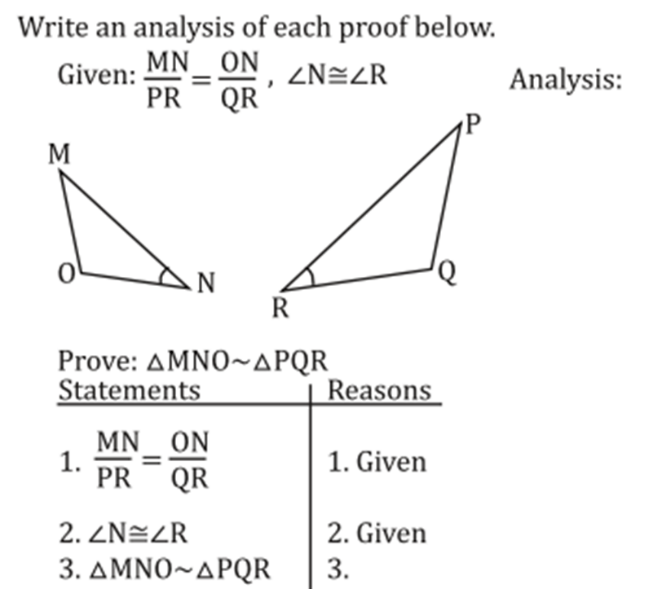 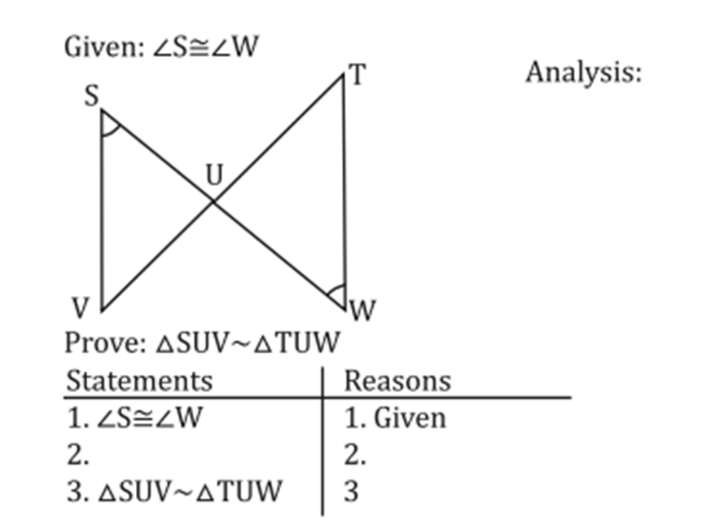 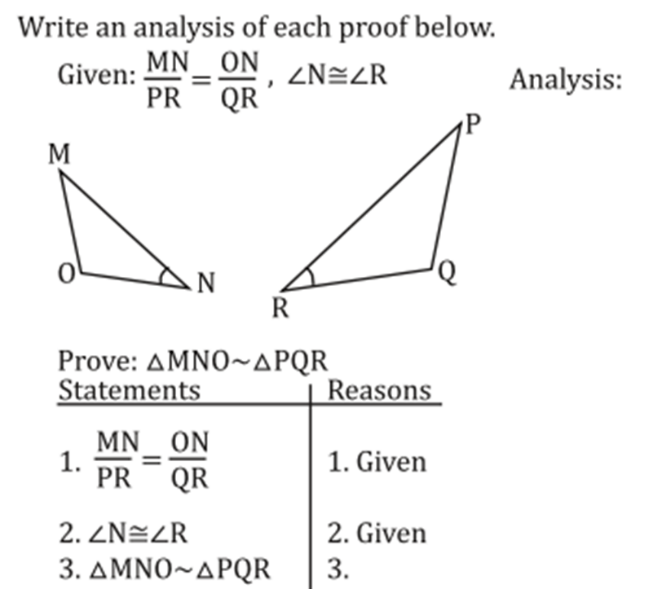 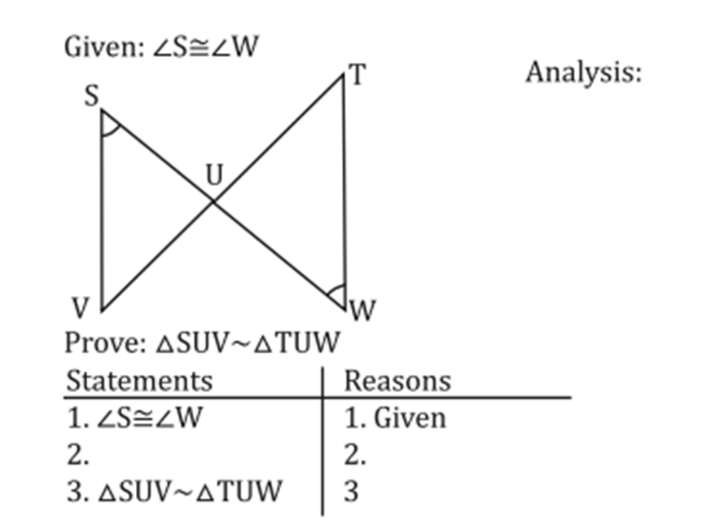 Analysis:						Analysis: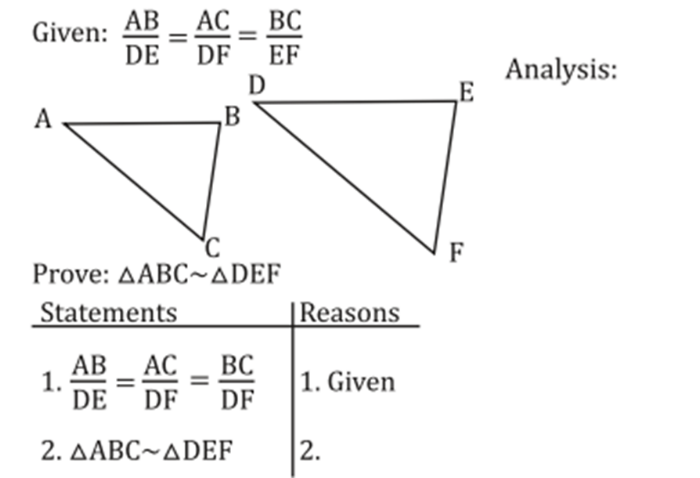 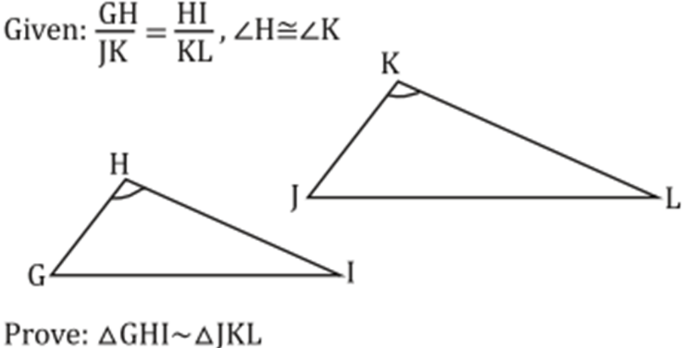 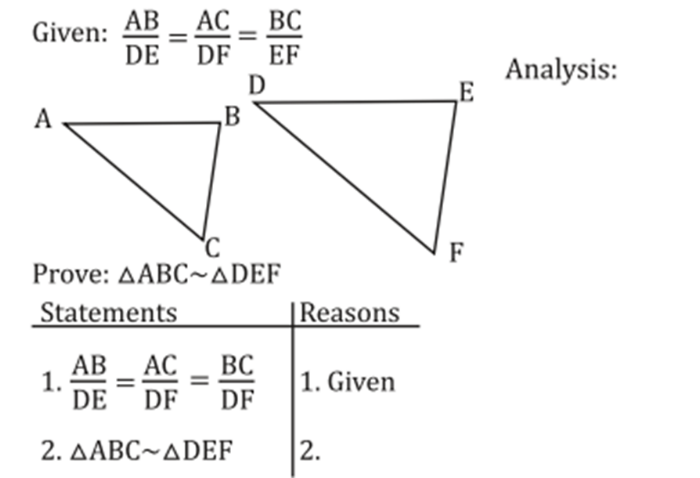 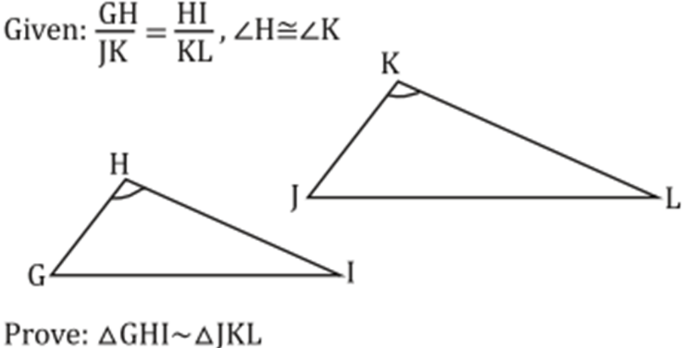 Analysis: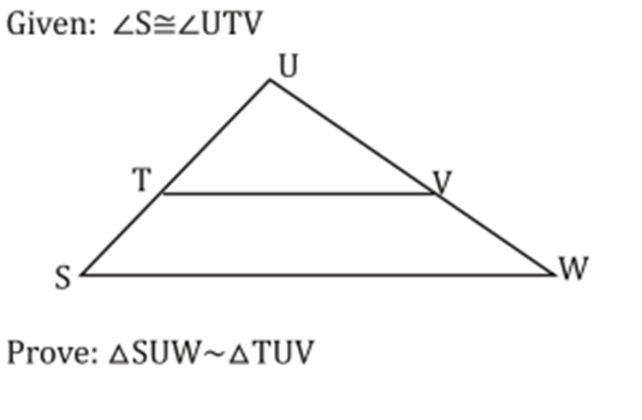 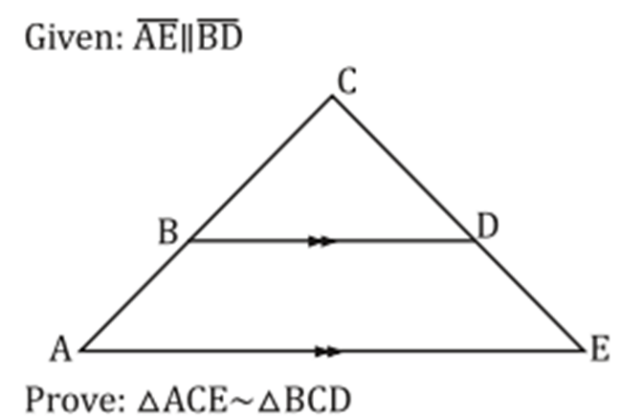 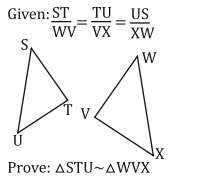 